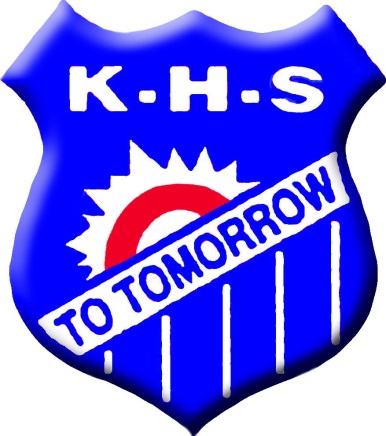 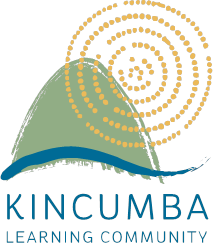 Kincumber High School Year 6 into 7 Transition Program invites you to our… Meet & Greet EveningThursday March 9th from 6:00pm (for approximately 75 minutes)Kincumber High School HallFor Year 5 and 6 families from the Kincumber Learning Community. Meet the Senior Executive - Janine Debenham (Principal); Paul Broadbent (Deputy Principal); Matt Riley (Deputy Principal)Overview of the educational opportunities and programs at Kincumber High SchoolHear from current students Student led tour groups of the school grounds and facilities. Light refreshments available on the night Opportunities for questions to be asked & answeredIf you are considering Kincumber High School for Year 7 in 2018 or 2019, then please come along. We would love to show you our school. 